公开招标文件项目名称：脱贫户实用技术培训（二次招标）项目编号：GGP20221026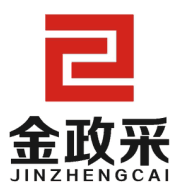 采购人：儋州市科技和工业信息发展局采购代理机构：海南金政采项目管理有限公司2022年10月目       录第一章 投标邀请书	1第二章 投标人须知	4第三章 用户需求书	27第四章 合同文本（参考）	29第五章 评标办法	32第六章 投标文件组成（格式）	41  第一章 投标邀请书海南金政采项目管理有限公司受儋州市科技和工业信息发展局委托，就脱贫户实用技术培训（二次招标）(项目编号:GGP20221026)组织公开招标，现欢迎合格的投标人前来投标。    一、项目编号：GGP20221026     二、采购项目的名称、简要概况（一）项目名称：脱贫户实用技术培训（二次招标）。（二）资金来源：财政资金。（三）预算金额：75.00万元。（四）最高限价：75.00万元。（五）用途：儋州市2022年脱贫户实用技术培训服务（南丰镇、兰洋镇、雅星镇、和庆镇、那大镇）培训，详见第三章“用户需求书”。（六）服务期限：合同签订之日起至2022年12月31日前完成。（七）项目实施地点：儋州市科技和工业信息发展局管辖区域内。三、投标人的资格要求（供应商必须具备以下条件并提供相关有效证明材料）（一）在中华人民共和国注册的、具有独立承担民事责任能力的法人、其他组织或自然人。同时，须提供三证（营业执照副本、税务登记证、组织机构代码证）复印件或具有统一社会信用代码相关证件复印件或自然人身份证明复印件（加盖公章）；（二）具有依法缴纳税收和社会保障资金的良好记录。须提供2021年至今任意3个月的依法缴纳税收证明和缴纳社保证明复印件，无纳税的可提供相关主管部门的证明材料；（三）具有良好的商业信誉和健全的财务会计制度。须提供2021年会计师事务所出具的财务审计报告或2022年至今任意1个季度的财务报表，包括资产负债表、利润表，新成立公司根据实际情况提供财务报表复印件（加盖公章）；（四）具有履行合同所必需的设备和专业技术能力（提供承诺）；（五）提供参加本次政府采购活动前三年内，在经营活动中没有重大违法记录的声明（提供声明函）；（六）必须为未被列入信用中国网站( www.creditchina.gov.cn)、中国政府采购网( www.ccgp.gov.cn)不良信用记录，包括失信被执行人、重大税收违法失信主体、政府采购严重违法失信行为记录名单的供应商（查询结果截图加盖公章）；（七）本项目不允许转包、分包（提供承诺函加盖单位公章）；（八）本项目不接受联合体投标。四、招标文件的获取1、时间：2022年10月31日至2022年11月07日工作时间（早上08:30~11:30；下午14:30~17:30）；2、地点：海口市蓝天路西12号世纪港C1401室；3、方式：现场购买。4、报名时需提交的材料：（1）营业执照；（2）法定代表人授权委托书；（3）法定代表人身份证、授权人身份证。注：提供以上备案材料复印件须加盖公章；提供虚假材料的，报上级主管部门处理。5、售价：人民币200元/套（售后不退）五、投标文件的递交时间及地点投标文件递交截止时间：2022年 11 月 21 日14:30时 （北京时间）。投标文件递交地点(开标地点)：海南省海口市美兰区蓝天路京航大酒店5楼开标2评标（适用于现场递交）。六、开启开标时间；2022年 11 月 21 日14:30时  （北京时间）。开标地点：海南省海口市美兰区蓝天路京航大酒店5楼开标2评标。七、保证金缴纳信息保证金到账截止日期2022年 11 月 21 日14:30时（北京时间）前从公司账户汇款或转账至以下指定账户，并注明所报价的项目编号及包号，项目分包时请分包分别缴纳。缴纳投标保证金的银行账户：户  名：海南金政采项目管理有限公司开户行：平安银行海口海府支行账  户：110 1471093 6004 八、采购信息发布媒体（一）公告发布媒介：公告、采购文件修改或澄清等信息，将在中国政府采购网、海南金政采项目管理有限公司（http://www.hijzc.com/）上发布。（二）本公告期限为5个工作日。九、采购项目需要落实的政府采购政策《进一步加大政府采购支持中小企业力度的通知》、《节能产品政府采购实施意见》、《关于环境标志产品政府采购实施的意见》、《关于信息安全产品实施政府采购的通知》、《关于促进残疾人就业政府采购政策的通知》、《财政部 司法部关于政府采购支持监狱企业发展有关问题的通知书》。十、联系方式（一）采购人：儋州市科技和工业信息发展局采购人所在地点：儋州市联系人：左俊辉      联系电话：13005035797  （二）代理机构：海南金政采项目管理有限公司地址：海口市美兰区蓝天路12号世纪港C1401室项目联系人：黄工   联系电话：0898-66754965第二章  投标人须知投标人须知前附表一、总则（一）适用范围本招标文件仅适用于本招标公告中所叙述的招标项目。（二）定义1、“采购人”系儋州市科技和工业信息发展局2、“采购代理机构”系指海南金政采项目管理有限公司。3、“投标人”系指已从采购代理机构购买招标文件，确认投标并提交投标文件的法人、其他组织或自然人。4、“中标人”系指经过采购确定的提供合同货物及服务等的供应商。5、本项目资金来源系政府财政资金。6、本项目按照《中华人民共和国政府采购法》及相关法规，已办理招标申请，并得到招标管理机构批准，现通过公开招标来择优选定货物和服务的供货商。本招标文件包括本文所列内容及按本须知发出的全部和补充资料。投标人应认真阅读本招标文件中所有的事项、格式、条款、技术规范等实质性的条件和服务要求。投标人被视为充分熟悉本招标项目的全部内容及与履行合同有关的全部内容，熟悉招标文件的格式、条件和范围。投标人没有按照招标文件的要求提交相关资料，或者投标人没有对招标文件相关内容都做出实质性响应是投标人的风险，并可能导致其投标无效。（三）合格的投标人1、投标人参加本次政府采购活动应当符合《中华人民共和国政府采购法》第二十二条的规定并具备招标文件第一章“投标人的资格要求”规定的条件。2、投标人其他合格条件详见本项目采购公告。3、被列入失信被执行人、重大税收违法案件当事人名单、政府采购严重违法失信行为记录名单等，以及存在其他不符合《中华人民共和国政府采购法》第二十二条规定条件的情况的供应商不得参与投标。4、单位负责人为同一人或者存在直接控股、管理关系的不同供应商，不得参加同一合同项下的政府采购活动。除单一来源采购项目外，为采购项目提供整体设计、规范编制或者项目管理、监理、检测等服务的供应商，不得再参加该采购项目的其他采购活动。5、如为信息系统采购项目，投标人不得为该整体项目或其中分项目前期工作提供过设计、编制、管理等服务的法人及附属单位。6、招标文件中未明确规定允许进口产品参加的，均视为拒绝进口产品参加。（进口产品是指通过中国海关报关验放进入中国境内且产自关境外的产品）。7、因违法经营受到刑事处罚或者责令停产停业、吊销许可证或者执照、较大数额罚款等行政处罚、或者存在财政部门认定的其他重大违法记录，以及在财政部门禁止参加政府采购活动期限以内的供应商不得参与投标。（四）投标费用投标人应承担所有参与投标的相关费用，无论是否中标，采购人和采购代理机构在任何情况下均无义务和责任承担这些费用。（五）踏勘现场无。（六）法律适用  本次招标活动和及由本次招标产生的合同受中华人民共和国的法律制约和保护。（七）招标文件的约束力1、投标人一旦购买了本招标文件且在 7 个工作日内未对采购代理机构提出书面质疑，即被认为接受了本招标文件中的所有条款和规定。2、本招标文件由采购人或采购代理机构负责解释。二、招标文件（一）招标文件组成1、招标文件包括下列内容： 投标邀请书 投标人须知 用户需求书 合同文本 评标办法和程序 投标文件组成（格式）请仔细检查招标文件是否齐全，如有缺漏，请立即与采购代理机构联系解决。2、投标人收到招标文件时，应检查页数和附件数量。投标人发现任何页数或附件数量的遗缺，任何数字或词汇模糊不清，任何词义含混不清，应告之采购代理机构补全或澄清。如果投标人不按上述提出要求而造成不良后果，采购人不承担责任。（二）招标文件的询问或澄清投标人在收到招标文件后，若有疑问需要询问或要求澄清的，可以书面形式（包括信函、传真、电传，下同）在投标截止日 15 日前按招标文件中的联系方式，以书面形式通知采购代理机构。采购代理机构将以澄清或书面形式进行答复，同时采购代理机构有权将答复内容（包括所提问题，但不包括问题来源）分发给所有购买了本招标文件的投标人。未对采购代理机构提出书面意见，即视为接受了本招标文件中的所有条款和规定。投标人对采购代理机构提供的招标文件 所做出的推论、解释和结论，采购代理机构概不负责。投标人由于对招标文件的任何推论误解以及采购代理机构对有关问题的口头解释所造成的后果，均由投标人自负。（三）招标文件的补遗、澄清及变更信息1、采购人、采购代理机构均可对招标文件用更正公告的方式进行补遗、澄清及变更，补遗、澄清及变更的内容可能影响投标文件编制的，采购人、采购代理机构应当在投标截止时间15日前（不足15日的应当顺延），将有关的补遗、澄清及变更信息以公告的形式发布，有关本项目采购文件的补遗、澄清及变更信息以上述网站公告与下载为准，采购代理机构不再另行通知，采购文件与更正公告的内容相互矛盾时，以最后发出的更正公告内容为准。2、为使投标人有足够的时间按招标文件的更正要求修正投标文件，采购代理机构有权决定推迟投标截止日期和开标时间，并将有关信息以公告的形式通知所有投标人。 三、投标文件（一）投标文件的语言及度量衡1、投标人提交的投标文件和投标人与招标采购人就有关投标的所有来往书面文件均须使用中文（语言文字）。投标文件中如附有外文资料，必须逐一对应翻译成中文并加盖投标人公章后附在相关外文资料后面，否则，投标人的投标文件将作为无效投标处理。2、投标人已印刷好的资料如产品样本、说明书等可以用其他语言，但其中要点应附有中文译文。在解释投标文件时，以译文为准。3、除在招标文件第六章中另有规定外，度量衡单位应使用国际单位制。4、计量单位：除在招标文件的技术规格中另有规定外，计量单位应使用我国法定计量单位（国际单位制和国家选定的其它计量单位）。5、本招标文件所表述的时间均为北京时间。（二）投标文件的组成1、 投标文件的组成：1.1、投标文件应按“第六章 投标文件内容和格式”要求编制。2、投标文件的编制2.1、投标人应按投标一览表的要求报价，并且该报价在所有的投标文件中必须是统一的报价。2.2、投标人应完整地填写招标文件中提供的《投标函》、《开标一览表》等招标文件中规定的所有内容。2.3、投标人必须保证投标文件所提供的全部资料真实可靠，并接受采购代理机构对其中任何资料进一步审查的要求。2.4、如果投标文件填报的内容不详，或没有提供招标文件中所要求的全部资料及数据，使评标委员会无法正常评审的，由此产生的结果由投标人承担。2.5、投标文件外形尺寸应统一为A4纸规格，投标文件所使用的印章必须为企业公章，且与投标单位名称完全一致，不能以其它业务章或附属机构印章代替。需签名、盖章之处必须由当事人签署、盖章，投标文件必须盖骑缝章，不符合以上签署要求的将视为无效投标。2.6、投标文件自制部分必须打印，每页须按顺序加注页码，装订牢固且不会轻易脱落（注：如胶装）。如因装订问题而出现漏页或缺页，由此产生的一切后果由投标人自行承担。2.7、所有密封文件封套正面须按“投标文件的密封及标记”格式进行标贴。3、投标保证金3.1、投标保证金是参加本项目投标的必要条件，投标保证金金额及投标保证金递交形式：具体详见投标人须知前附表。3.2、投标保证金递交时间：具体详见投标人须知前附表。3.3、未中标的投标单位的投标保证金，将在中标通知书发出后五个工作日内退还。3.4、中标的投标单位的投标保证金，在中标人签订合同后五个工作日内退还。3.5、发生以下情况之一，投标保证金将不予退还。（1）投标人在提交投标文件截止时间后撤回投标文件的；（2）投标人在投标文件中提供虚假材料的；（3）采取不正当手段诋毁、排挤其他投标人的；（4）除因不可抗力或招标文件认可的情形外，中标人不与采购人签订合同的；（5）投标人与采购人、其它投标人或者采购代理机构恶意串通的；（6）向采购人、采购代理机构行贿或者提供其他不正当利益的；（7）中标人擅自转包、转让的；（8）招标文件、采购合同规定的其他情形。4、投标货币：投标报价均须以人民币为计算单位。招标文件另有规定的，从其规定。5、投标报价5.1、本项目的采购预算金额见招标文件第一章。5.2、若采用总承包方式，投标人的报价应包括全部货物、服务的价格及相关税费、运输到指定地点的装运费用、安装调试、等其他有关的所有费用。若采用分包方式，投标人的报价应包括对应分包的全部货物、服务的价格及相关税费、运输到指定地点的装运费用、安装调试、等其他有关的所有费用。5.3、采购代理机构不接受任何有选择的报价，必须是唯一报价。5.4、投标人不能恶意报价，评标委员会认为投标人的报价明显低于其他通过符合性审查投标人的报价，有可能影响产品质量或者不能诚信履约的，应当要求其在评标现场合理的时间内提供书面说明，必要时提交相关证明材料；投标人不能证明其报价合理性的，评标委员会应当将其作为无效投标处理；采购人有权要求中标人提供合同金额的10%作为履约保证金，同时预付款比例调整为0%。如中标人在实施过程中不按交付时间完成项目，则采购人有权终止合同，没收履约保证金，并报主管部门严肃处理。（三）投标有效期1、投标有效期为从开标截止之日起计算的90天，有效期短于此规定的投标文件将被视为无效。2、在特殊情况下，采购代理机构可在投标有效期满之前，征得投标人同意延长投标有效期，要求与答复均应以书面形式进行。投标人可以拒绝接受这一要求而放弃投标，投标保证金将尽快无息退还。同意这一要求的投标人，无需也不允许修改其投标文件，但须相应延长投标保证金的有效期。受投标有效期制约的所有权利和义务均应延长至新的有效期。（四）投标文件的数量、签署及形式1、投标文件纸质壹份正本，肆份副本，采用左侧方式固定胶装,不得采用活页夹等可随时拆换的方式装订。投标文件须按招标文件的要求执行，投标文件均须在封面上清楚标明“正本或副本”字样，投标文件应用不褪色的墨水中文打印，并装订成册。并在投标文件封面标明项目名称、项目编号、投标单位名称、联系人和电话，由此产生的一切后果由投标人自行承担。2、投标文件电子文件U盘壹份（提供电子版投标文件一份，开标一览表一份及分项报价表一份；电子版投标文件为U盘拷贝PDF格式，在电子版投标文件中，招标文件中要求提供的材料须为原件扫描件；U盘密封在“唱标信封”中）。3、投标文件正本须由投标单位法定代表人或经其正式授权的代表签字并盖单位公章。4、投标文件不得涂改和增删。如要修改错漏处，修改处必须由法人代表或授权代表签名、或盖公章，否则将被视为无效投标。5、投标文件应根据招标文件的要求制作，签署、盖章且内容应完整，如未按要求或有遗漏，由此产生的一切后果由投标人自行承担。6、电报、电话、传真、邮寄形式的投标概不接受。7、投标文件因字迹潦草或表达不清所引起的后果由投标人自行负责。8、投标样品（如有）是投标文件的组成部分， 所提供的投标样品上都必须贴有注明投标人的名称及项目编号的标签，并加盖公章。否则由此产生的一切后果由投标人自行承担。四、投标文件的提交（一）投标文件的装订、密封和标记1、投标文件应装订成册，不得采用活页夹，否则由此造成的任何后果采购人均不负责任。2、投标人应将投标文件正本和副本分开密封包装在两个密封专用袋（箱） 中，并在密封专用袋（箱）上标明“正本或副本”字样，所有密封专用袋（箱）的封口处应粘贴牢固，并标明投标人名称、项目编号、投标项目名称、包号及“正本或副本”的字样，并加盖密封骑缝章（投标人公章）。3、为方便开标唱标，投标人应将开标一览表单独密封，并在信封上标明“开标一览表”字样，然后再装入正本投标文件密封袋中。4、投标文件封皮上均应写明：致：海南金政采项目管理有限公司项目名称：项目编号：注明：“请勿在开标时间之前启封”投标单位名称、联系人姓名和电话5、投标人应在不迟于招标公告中规定的截止日期和时间将投标文件递交至招标公告中指明的地址。6、如果投标文件没有按本投标须知的规定装订、密封和标记，由此产生的后果投标人自行承担。（二）投标截止时间1、投标人须在投标截止时间前将投标文件送达采购代理机构规定的投标地点。2、若采购代理机构推迟了投标截止时间，采购代理机构和投标人受投标 截止时间制约的所有权利和义务均应以新的截止时间为准。3、在投标截止时间后递交的投标文件，采购代理机构将拒绝接受。（三）投标文件的补充、修改和撤回1、投标人在提交投标文件后可对其进行修改或撤回，但必须使采购代理机构在投标截止时间前收到该修改的书面内容或撤回的书面通知，该书面文件须由法人代表或其授权代表签署。2、投标文件被修改后应按文件的规定签署、密封、标记，还须注明“修改投标文件”和“开标前不得启封”字样。修改后的文件须在投标截止时间前送达采购代理机构规定的投标地点。上述补充或修改若涉及投标报价，必须注明“最终唯一报价”字样，否则将视为有选择的报价。3、投标人不得在投标截止时间以后修改投标文件。4、投标人不得在投标截止时间起至投标有效期满前撤回投标文件，否则投标保证金将被没收。同时，该投标人的投标文件不予退还。（四）投标文件递交的截止时间1、递交投标文件的截止时间详见投标人须知前附表。2、采购人可按规定修改补充通知的方式，酌情延长提交投标文件的截止时间。在此情况下，投标人的所有权利和义务以及投标人受制约的截止时间，均以延长后新的投标截止时间为准。3、截至投标截止时间，参加投标的投标人（以开标会场签到为准）不足三家的，予以废标，投标文件原封退还给投标人。（五）投标无效的情形投标人存在下列情况之一的，投标无效:（1）未按照招标文件的规定提交投标保证金的；（2）投标文件未按招标文件要求签署、盖章的；（3）不具备招标文件中规定的资格要求的；（4）报价超过招标文件中规定的预算金额（最高限价及各单价限价）；（5）投标文件含有采购人不能接受的附加条件的;（6）法律、法规和招标文件规定的其他无效情形。五、开 标（一）开标1、采购代理机构按招标文件第一章规定的时间和地点开标。采购人代表、采购代理机构有关工作人员参加。政府采购主管部门、监督部门、国家公证机关公证员由其视情况决定是否派代表到现场进行监督。2、投标人应委派授权代表参加开标活动，参加开标的代表须持本人身份证件签名报到以证明其出席。未派授权代表或不能证明其授权代表身份的，采购 代理机构对投标文件的处理不承担责任。3、开标时，采购代理机构、公证员（如有）或投标人代表将查验投标文件密封情况，确认无误后拆封唱标，公布每份投标文件中“开标一览表”的内容， 以及采购代理机构认为合适的其他内容，采购代理机构将作开标记录。4、开标时，采购代理机构当众宣读投标人名称、补充和修改投标的通知、投标价格、折扣声明、投标保证金、招标文件允许提供的备选投标方案以及采购代理机构认为合适的投标文件其他主要内容。未宣读的投标价格、价格折扣和招标文件不允许提供的备选投标方案等实质内容，评标时不予承认。5、若投标文件未密封，或投标人未提交投标保证金，采购代理机构将拒绝接受该投标人的投标文件。6、开标时，投标文件中开标一览表（报价表）内容与投标文件中明细表内容不一致的，以开标一览表（报价表）为准。7、投标截止时间结束后参加投标的投标人不足三家的，除采购任务取消情形外，按照中华人民共和国财政部第87号令《政府采购货物和服务招标投标管理办法》第四十三条规定处理。六、评 标（一）评标委员会1、评标委员会由采购人代表和评审专家组成，成员人数为5人以上单数，其中评审专家不得少于成员总数的三分之二。评审专家从政府采购评审专家库内相关专业的专家名单中随机抽取。该评标委员会小组独立工作，负责评审所有投标文件并确定中标人。2、招标代理机构负责组织评标工作，并按《政府采购货物和服务招标投标管理办法》第四十五条规定履行相应职责。3、评审专家与投标人存在利害关系的，应按照《政府采购评审专家管理办法》第十六条等要求予以回避。4、评标委员会成员名单在评标结果公告前属于保密内容。（二）对投标文件的符合性审查1、符合性审查的内容详见符合性审查表，符合性审查的内容只要有一条不满足，则投标文件无效。2、所谓偏离是指投标文件的内容高于或低于招标文件的相关要求。所谓重大负偏离是指投标人所投标的范围、质量、数量和交付时间等明显不能满足招标文件的要求。重大负偏离的认定须经评标委员会三分之二以上无记名投票同意。2.1、判断投标文件的响应与否只根据投标文件本身，而不寻求外部证据。3、评标委员会在评标中，对算术错误的修正原则如下:3.1、开标一览表（报价表）内容与投标文件中明细表内容不一致的，以开标一览表（报价表）为准。3.2、投标文件的大写金额和小写金额不一致的，以大写金额为准。3.3、总价金额与按单价汇总金额不一致的，以单价金额计算结果为准。3.4、单价金额小数点有明显错位的，以总价为准并修改单价。3.5、若投标人不同意以上修正，投标文件将视为无效。（三）投标文件的澄清1、在评标期间，评标委员会有权要求投标人对其投标文件中含义不明确、 同类问题表述不一致或者有明显文字和计算错误的内容进行澄清。投标人应派授权代表和技术人员按评标委员会通知的时间和地点接受询标。2、评标委员会认为有必要，可要求投标人对某些问题作出必要的澄清、说明和纠正。投标人的澄清、说明或者补正应当采用书面形式，由其授权的代表签字，并不得超出投标文件的范围或者改变投标文件的实质性内容。投标人的书面澄清材料作为投标文件的补充。3、投标人不按评标委员会规定的时间和地点作书面澄清，将视为放弃该权利。（四）评标委员会开展评审工作应当遵循的原则1、客观原则。依据招标文件和投标文件及有效书面澄清材料作出客观评价，不得改变招标文件规定的评审方法、标准及中标条件，不得擅自增加、放宽或取消重要商务和技术条款（参数）。2、公平原则。按照招标文件规定的评审程序、方法和标准，一视同仁对待所有投标人，不得对投标人实行差别待遇或歧视待遇。3、合法原则。执行国家有关法律、法规和政策，维护国家和政府采购当事人的合法权益。4、效益原则。在满足采购需求的前提下，应当坚持低价优先，体现物美价廉。 5、回避原则。评审委员会成员与投标人有利害关系的，应当主动申请回避。本项规定所称的有利害关系包括但不限于以下情况：① 评审专家三年内曾在投标人或生产厂商单位任职、兼职或者持有股份或担任顾问的；② 评审专家任职单位与采购代理机构为同一法人代表的；③ 评审专家配偶或直系亲属在投标人或生产厂商单位任职、兼职或者持有股份或担任顾问的；④ 评审专家、其配偶或直系亲属与投标人发生过法律纠纷的；⑤ 有其他利益关系的。（五）评标方法1、对所有投标人投标的评估，都采用相同的程序和标准。2、采用最低评标价法的采购项目，提供相同品牌产品的不同投标人参加同一合同项下投标的，以其中通过资格审查、符合性审查且报价最低的参加评标；报价相同的，由采购人或者采购人委托评标委员会按照招标文件规定的方式确定一个参加评标的投标人，招标文件未规定的采取随机抽取方式确定，其他投标无效。3、使用综合评分法的采购项目，提供相同品牌产品且通过资格审查、符合性审查的不同投标人参加同一合同项下投标的，按一家投标人计算，评审后得分最高的同品牌投标人获得中标人推荐资格；评审得分相同的，由采购人或者采购人委托评标委员会按照招标文件规定的方式确定一个投标人获得中标人推荐资格，招标文件未规定的采取随机抽取方式确定，其他同品牌投标人不作为中标候选人。4、非单一产品采购项目，根据招标文件用户需求书中载明的核心产品的情况，多家投标人提供的核心产品品牌相同的，按2和3规定处理。5、评标严格按照招标文件的要求和条件进行。6、若提交的相关证明材料无法得到核实或未在规定的时间内提交，评标委员会可取消其中标候选人资格，并按顺序由排序第二的候选人递补，依此类推。7、评标委员会认为投标人的报价明显低于其他通过符合性审查投标人的报价，有可能影响产品质量或者不能诚信履约的，应当要求其在评标现场合理的时间内提供书面说明，必要时提交相关证明材料；投标人不能证明其报价合理性的，评标委员会应当将其作为无效投标处理。8、采购代理机构将在公告发布媒介上发布中标结果。（六）评标过程的保密性1、在评标过程中及评标结束后，评标委员会的研究情况和所有投标人的商业秘密都属于保密内容。2、有关投标文件的审查、澄清、评估和比较以及有关授予合同的意向的一切情况都不得透露给任何投标人或与上述评标工作无关的人员。3、投标人不得干扰评标委员会的评标活动，否则将撤消其投标资格，其投标保证金将不予退还。七、授标、签约和质疑投诉（一）定标原则评标委员会将严格按照招标文件的要求和条件进行评标,根据评标方法推荐出一至三人为中标候选人，并标明排列顺序。采购人将确定排名第一的中标候选人为中标人并向其授予合同。排名第一的中标候选人因不可抗力或者自身原因不能履行合同，或者本文件规定应当提交履约保证金而在规定期限未能提交的，或者是评标委员会出现评标错误，被他人质疑后证实确有其事的，采购人将把合同 授予排名第二的中标候选人。排名第二的中标候选人因前款规定的同样原因不能签订合同的，采购人将把合同授予排名第三的中标候选人。（二）接收质疑函的联系方式及处理和投诉1、投标人如认为采购文件、采购过程和中标结果使自己的权益受到损害的，应在知道或应知道其权益受到损害之日起七个工作日内以书面形式向采购人、采购代理机构提出质疑。2、投标人须在质疑期内一次性提出针对同一采购程序环节的质疑。3、提出质疑应当提交质疑函和必要的证明材料，质疑函应当包括下列内容：（1）投标人的姓名或者名称、地址、邮编、联系人及联系电话；（2）质疑项目的名称、编号；（3）具体、明确的质疑事项和与质疑事项相关的请求；（4）事实依据；（5）必要的法律依据；（6）提出质疑的日期。质疑函格式应按附录要求填写。采购人或采购代理机构应当在收到投标人的书面质疑后7个工作日内作出答复，并以书面形式通知质疑投标人和其他有关投标人。质疑投标人对采购人、采购代理机构的答复不满意，或者采购人、采购代理机构未在规定时间内作出答复的，可以在答复期满后15个工作日内按规定向财政部门提起投诉。（三）中标通知1、评标结束后确定中标候选人，中标公告在法定媒体公告期限为1个工作日。2、中标公告发出的同时，采购代理机构将以书面形式向中标人发出中标通知书，《中标通知书》一经发出，即发生法律效力。中标人应当自中标通知书发出之日起三十日内，按照招标文件和其投标文件的约定，与采购人签订书面合同。3、各投标人的投标文件不予退还，采购代理机构无须对未中标人解释落标理由。4、《中标通知书》是合同的组成部分。（四）签定合同1、中标人应按中标通知书规定的时间、地点与采购人签订中标合同,否则投标保证金将不予退还，给采购人和采购代理机构造成损失的，投标人还应承担赔偿责任。2、招标文件、中标人的投标文件、澄清文件及其在评标中的书面承诺等均为签订合同的依据。3、签订合同后，中标人应当按照合同约定履行义务，完成项目。不得将货物、工程及其他相关服务进行转包。未经采购人同意，中标人不得采用分包的形式履行合同。否则采购人或采购代理机构有权终止合同，中标人的履约保证金（如有）将不予退还。转包或分包造成采购人损失的，中标人还应承担相应赔偿责任。八、其他（一） 腐败和欺诈行为本招标形成的合同项下的买方和卖方（中标人）在合同生效和实施过程中应遵守最高的道德标准。为此目的，定义下述条件：1、“腐败行为”是指通过提供、给予、接受、索取任何有价值的东西来影响采购人员在采购过程中或合同实施过程中的行为；2、 “欺诈行为”是指为了影响采购过程或合同实施过程而谎报事实，损害买方和公共利益，包括投标人之间串通投标（递交投标文件之前和之后），人为地使投标丧失竞争性，剥夺了买方从竞争中所获得的利益。如果被推荐的中标人被认为在本招标合同的竞争中有腐败和欺诈行为，则其投标将被拒绝。（二）废标在招标采购中，出现下列情形之一的，应予废标：1、符合专业条件的投标人或者对招标文件作实质响应的投标人不足三家的；2、出现影响采购公正的违法、违规行为的；3、因重大变故，采购任务取消的。 （三）政策优惠条件及要求:根据财政部、工业和信息化部关于《进一步加大政府采购支持中小企业力度》（财库〔2022〕19号）、财政部文件《关于促进残疾人就业政府采购政策的通知》（财库【2018】141号）及财政部司法部《财政部 司法部关于政府采购支持监狱企业发展有关问题的通知书》（财库【2014】68号）等有关规定的要求，以及政府关于强制采购节能产品、信息安全产品和优先采购环境标志产品的实施意见，政府采购项目的政策优惠条件及要求如下：1、关于小微企业（投标人）残疾人福利性单位和监狱企业产品参与投标根据财政部、工业和信息化部关于《进一步加大政府采购支持中小企业力度》（财库〔2022〕19号）、财政部文件《关于促进残疾人就业政府采购政策的通知》（财库【2018】141号）及财政部司法部《财政部 司法部关于政府采购支持监狱企业发展有关问题的通知书》（财库【2014】68号）的要求，对于非专门面对中小微企业、残疾人福利性单位及监狱企业的项目，对小型和微型企业、残疾人福利性单位和监狱企业产品的价格给予10%的扣除，投标人为联合体投标，联合体中有小型或微型企业且联合协议中约定小型、微型企业的协议合同金额占到联合体协议合同总金额40％以上的，产品的价格给予4%的扣除。（对于同时属于小型和微型企业、残疾人福利性单位和监狱企业的，不重复享受政策），用扣除后的价格参与评审。享受政策优惠的小型、微型投标人须提供合法有效的“中小企业声明函” 或“残疾人福利性单位声明函”。详见附录。监狱企业参加政府采购活动时，应当提供由省级以上监狱管理局、戒毒管理局（含新疆生产建设兵团）出具的属于监狱企业的证明文件。2、关于强制采购节能产品、信息安全产品和优先采购环境标志产品的要求。2.1、节能产品是指列入财政部、国家发展和改革委员会制定的《节能产品政府采购清单》(中国政府采购网（http://www.ccgp.gov.cn/）等网站发布)，且经过认定的节能产品；信息安全产品是指列入国家质检总局、财政部、认监委《信息安全产品强制性认证目录》，并获得中国国家信息安全产品认证证书的产品；环境标志产品是指列入财政部、国家环保总局制定的《环境标志产品政府采购清单》(中国政府采购网（http://www.ccgp.gov.cn/）等网站发布)，且经过认证的环境标志产品。对于节能产品、信息安全产品和环境标志产品的投标单价给予1%的扣除（同时属于节能产品、信息安全产品和环境标志产品的，投标单价只能给予1%的扣除），用扣除后的价格参与评审。2.2、提供的产品属于信息安全产品的，投标人应当选择经国家认证的信息安全产品投标，并提供有效的中国国家信息安全产品认证证书复印件。2.3、提供的产品属于政府强制采购节能产品的，投标人应当选择《节能产品政府采购清单》中的产品投标，并提供有效的节能产品认证证书复印件。2.4、提供的产品属于优先采购环境标志产品的，投标人应当选择《环境标志产品政府采购清单》中的产品投标，并提供有效的环境标志产品认证证书复印件。（四）其它1、本项目不召开答疑会。2、中标人须在领取《中标通知书》前向采购代理机构交纳采购代理服务费。3、采购代理服务费交纳标准：3.1、以中标总金额作为收费的计算基数；3.2、收费标准参考《海南省物价局关于降低部分招标代理服务收费标准的通知 》（琼价费管〔2011〕225 号）文件规定的金额收取,且符合《政府釆购代理机构管理暂行办法》（财库〔2018）2号）的相关要求；3.3、采购代理服务费的交纳方式、支付时间：银行支票、汇票、电汇等。在签发中标通知书前，中标供应商将采购代理服务费提交至接收保证金的账户。4、信用信息查询的查询渠道：“信用中国”网站（www.creditchina.gov.cn）、中国政府采购网（www.ccgp.gov.cn）。4.1、信用信息查询的截止时点：采购公告发布时间开始至开标时间。4.2、信用信息查询记录和证据留存的具体方式：投标文件提交截止时间后现场查询记录的网页打印件。4.3、信用信息的使用规则：对列入失信被执行人、重大税收违法案件当事人名单、政府采购严重违法失信行为记录名单及其他不符合《中华人民共和国政府采购法》第二十二条规定条件的投标人，将拒绝其参与政府采购活动。4.4、根据《政府采购法实施条例》及有关释义，银行、保险、石油石化、 电力、电信运营商等有行业特殊情况的，其分支机构可参与投标，即其分支机构可视为“具有独立承担民事责任能力的其他组织”。 4.5、 若投标人为其他组织或个体工商户等非法人投标人，其他组织的负责人、个体工商户的经营者等同于招标文件中规定的法定代表人，其他组织的负责人、个体工商户经营者的签名同于招标文件中规定的法定代表人签名。投标人也可以对投标文件中格式进行相应的修改。附录1中小企业声明函（服务）本公司（联合体）郑重声明，根据《进一步加大政府采购支持中小企业力度的通知》（财库〔2022〕19号）的规定，本公司 （联合体）参加（单位名称）的（项目名称）采购活动，服务全部由符合政策要求的中小企业承接。相关企业（含联合 体中的中小企业、签订分包意向协议的中小企业）的具体情况如下： （标的名称） ，属于（采购文件中明确的所属行业）； 承建（承接）企业为（企业名称），从业人员  人，营业收入为   万元，资产总额为   万元，属于（中型企业、 小型企业、微型企业）； 以上企业，不属于大企业的分支机构，不存在控股股东 为大企业的情形，也不存在与大企业的负责人为同一人的情 形。 本企业对上述声明内容的真实性负责。如有虚假，将依 法承担相应责任。 企业名称（盖章）：日 期：    注释：从业人员、营业收入、资产总额填报上一年度数据，无上一年度数据的新成立企业可不填报。附录2残疾人福利性单位声明函本单位郑重声明，根据《财政部 民政部中国残疾人联合会关于促进残疾人就业政府采购政策的通知》（财库〔2018〕141号）的规定，本单位为符合条件的残疾人福利性单位，且本单位参加__________单位的__________项目（包号： ）采购活动提供本单位制造的货物（由本单位承担工程/提供服务），或者提供其他残疾人福利性单位制造的货物（不包括使用非残疾人福利性单位注册商标的货物）。本单位对上述声明的真实性负责。如有虚假，将依法承担相应责任。               单位名称（盖章）：       日  期：附录3质疑函（格式）一、质疑投标人基本信息质疑投标人：                                        地址：                          邮编：                                                   联系人：                      联系电话：                              授权代表：                                          联系电话：                                            地址：                         邮编：                                                二、质疑项目基本情况质疑项目的名称：                                      质疑项目的编号：               包号：                 采购人名称：                                         采购文件获取日期：                                           三、质疑事项具体内容质疑事项1：                                         事实依据：                                          法律依据：                                          质疑事项2事实依据：                                          法律依据：                                          ……四、与质疑事项相关的质疑请求请求1：                                               请求1：                                               ……签字(签章)：                   公章：                      日期：  质疑函制作说明：1.投标人提出质疑时，应提交质疑函和必要的证明材料。2.质疑投标人若委托代理人进行质疑的，质疑函应按要求列明“授权代表”的有关内容，并在附件中提交由质疑投标人签署的授权委托书。授权委托书应载明代理人的姓名或者名称、代理事项、具体权限、期限和相关事项。3.质疑投标人若对项目的某一分包进行质疑，质疑函中应列明具体分包号。4.质疑函的质疑事项应具体、明确，并有必要的事实依据和法律依据。5.质疑函的质疑请求应与质疑事项相关。6.质疑投标人为自然人的，质疑函应由本人签字；质疑投标人为法人或者其他组织的，质疑函应由法定代表人、主要负责人，或者其授权代表签字或者盖章，并加盖公章。第三章  用户需求书一、项目概况1.项目名称：脱贫户实用技术培训（二次招标）2.项目单位：儋州市科技和工业信息发展局3.项目编号：GGP202210264.项目预算：¥75.00万元。6.服务期限：合同签订之日起至2022年12月31日前完成。7.服务地点：采购人指定地点8.用途：儋州市2022年脱贫户实用技术培训服务（南丰镇、兰洋镇、雅星镇、和庆镇、那大镇）培训。9.付款方式：（1）本合同签订后，甲方凭乙方开具的正式有效发票向乙方支付合同金额的50%；（2）合同签订的项目内容进行过半，经甲方确认后，甲方凭乙方开具的正式有效发票向乙方支付合同金额的进度款30%；（3）乙方提交符合甲方要求的项目成果经甲方确认合格后，甲方凭乙方开具的正式有效发票向乙方支付合同金额的余款20%。二、项目情况三、项目服务内容1、培训对象：儋州市有劳动能力的脱贫户。年龄16—60周岁，身体健康，思想品德好，具有劳动能力的，愿意外出务工或学习一技之长的脱贫户。2、培训方式及培训内容：（一）培训方式本次培训工作以政府采购方式委托培训机构承办此次培训项目，预算含劳务费、资料费、伙食费、场地费、交通补助费等，负责培训单位需按每人每天50元标准，向参加培训的脱贫户发放交通补助费。培训脱贫户3000人次，培训总预算金额为75万元。负责培训单位组织农业技术专家深入各乡镇农村，对有农业产业发展需求或有生产技能培训意愿的有劳动能力的脱贫户群众进行集中培训和面对面、零距离培训。（二）培训内容根据当地的实际情况，围绕农村产业项目，本着地区实际需求的原则开展培训工作。根据农户的需求，结合生产季节的特点，邀请种养技术专家通过下乡、进村对广大农民进行“面对面”的开展农村实用技术培训，授课主要针对脱贫户开展病虫害防治、种养技术、生产管理技术等农村实用技术开展培训，并解答农民在生产中遇到的技术难题，实现面对面直接服务。四、其他未尽事宜由采购双方在服务合同中详细约定。第四章 合同文本（参考）（格式仅供参考，以双方最终协议为准）甲方（采购人）：                                          乙方（中标人）：                                      甲乙双方根据2022年   月    日    采购项目名称  （项目编号:  ）招标结果和有关招、投标文件的要求，经双方协商一致，订立以下合同：一、项目的名称、单价、总价，服务范围，项目内容，服务质量要求（一）采购项目名称：                                          ；（二）项目内容：                                              ；（三）服务范围：                                              ；（四）合同总价：（小写）                                     ；            （大写）                                         ；甲方不再另付任何费用。合同总价为完成项目含税的全包价。（五）服务质量要求                                           。二、履约时间及方式（一）履约时间及方式：                                       。（二）履约地点：                                             。（三）验收方式：按本招标文件和中标方投标文件及国家、地方和行业的相关政策、法规。三、付款方式、付款时间：（1）本合同签订后，甲方凭乙方开具的正式有效发票向乙方支付合同金额的50%；（2）合同签订的项目内容进行过半，经甲方确认后，甲方凭乙方开具的正式有效发票向乙方支付合同金额的进度款30%；（3）乙方提交符合甲方要求的项目成果经甲方确认合格后，甲方凭乙方开具的正式有效发票向乙方支付合同金额的余款20%。四、验收（一）验收方式：                                              。（二）验收标准：                                              。五、违约责任（一）乙方所提供的服务质量、拟投入人员不符合合同规定的，由乙方负责按照原招标文件、更正公告内容和质疑答疑文件、投标文件、中标通知书等实质性内容重新免费提供该项目服务内容。（二）每推迟一天按总价的1%罚款。（三）甲方逾期付款的，每日应向乙方偿付合同总额的千分之五作为违约金。（四）甲方违反合同规定的，应当承担由此对乙方造成的损失。六、解决争议的办法合同实施或与合同有关的一切争议应通过双方友好协商解决。如果友好协商不能解决，作如下   处理：（一）申请仲裁。仲裁机构为海南仲裁委员会。（二）提起诉讼。诉讼地点为采购人所在地。七、不可抗力（一）不可抗力事故系指买卖双方在缔结合同时所不能预见的，并且它的发生及其后果是无法避免和无法克服的事故。受阻一方应在不可抗力事故发生后尽快用电报、传真或电话通知对方，并于事故发生后14个日历日内将有关当局出具的证明文件用专人递交、特快专递或挂号信寄给对方审阅确认。（二）签约双方任一方由于不可抗力事故的影响而不能执行合同时，经确认后，允许延期履行、部分履行或不履行合同，根据情况可部分或全部免予承担违约责任。八、监督和管理甲乙双方均应自觉配合监督管理部门对合同履行情况的监督检查，如实反映情况，提供有关资料。九、无效合同甲乙双方如因违反国家法律、法规和有关政府采购规定，合同无效的，责任由过错方承担。十、组成本合同的文件包括1.合同条款；2.谈判文件及乙方的报价文件及谈判时的承诺文件；3.中标通知书；4.甲乙双方商定的其他必要文件。上述合同文件内容互为补充，如有不明确，由甲方负责解释。十一、合同备案本合同一式   份，中文书写。甲方   份、乙方   份，采购代理机构壹份。甲方：          	      乙方：法定代表人：                      	法定代表人：或委托代理人：                    或委托代理人：地址：                            	地址：开户银行：                        	开户银行：帐号：                            	帐号电话：                            	电话：年  月  日                        年  月  日(采购代理机构声明：本合同内容仅做参考，实际签署内容以采购人要求为准）。采购代理机构：海南金政采项目管理有限公司（盖章）第五章 评标办法一、评审办法（一）评标办法采用综合评分法。（二）综合评分法评标步骤：评标委员会先进行符合性审查，再进行技术、商务及价格的详细评审。只有通过资格和符合性审查的投标人才能进入详细的评审。（三）综合评分及其统计：按照评标程序、评分标准以及权重分配的规定，评标委员会成员分别就各个投标人的技术状况、商务状况及其对招标文件要求的响应情况进行评议和比较，评出其技术评分和商务评分。然后，评出价格得分。将技术评分、商务评分和价格评分相加得出综合得分，综合得分按由高到低顺序排列。综合得分相同的，按投标报价由低到高顺序排列。综合得分和投标报价均相同的，按技术指标由优至劣顺序排列。综合得分最高的投标人为第一中标候选人，综合得分次高的投标人为第二中标候选人，以此类推，评标委员会推荐出一至三名中标候选人。二、资格性审查（一）根据财政部第 87 号令第四十四条的规定，采购人、采购代理机构对投标人的资格进行审查。（二）采购人、采购代理机构根据“资格审查表”对投标人的资格性进行评审，只有对“资格评审表”所列各项作出实质性响应的投标文件才能通过资格评审。（三）判断投标文件的响应与否只根据投标文件本身，而不寻求外部证据。（四）通过资格审查的投标人不足三家，则本次招标失败。三、符合性审查（一）评标委员会根据“符合性审查表”对通过资格审查的投标文件的符合性进行评审，只有对“符合性审查表”所列各项作出实质性响应的投标文件才能通过符合性审查。对是否实质性响应招标文件的要求有争议的投标内容，评标委员会将以记名方式表决，得票超过半数的投标人有资格进入下一阶段的评审，否则将被淘汰。（二）判断投标文件的响应与否只根据投标文件本身，而不寻求外部证据。（三）评标委员会在符合性审查中，对算术错误的修正原则如下:（1）开标一览表内容与投标文件中明细表内容不一致的，以开标一览表为准；（2）投标文件的大写金额和小写金额不一致的，以大写金额为准；（3）总价金额与按单价汇总金额不一致的，以单价金额计算结果为准；（4）单价金额小数点有明显错位的，以总价为准并修改单价。（5）若投标人不同意以上修正，投标文件将视为无效。（6）通过符合性审查的投标人不足三家，则本次招标失败。三、详细评审（一）评标委员会根据评审办法对通过资格符合性审查的投标文件进行详细评审，并进行技术和商务的评审打分。（二）技术、商务评分：评标委员会就投标人对技术、商务响应表中各项要求的响应程度等因素进行打分，具体评审的内容详见（附表2）；（三）价格分统一采用低价优先法计算，将通过资格、符合性审查的所有投标人的投标价格，即满足招标文件要求且投标价格最低的投标报价为评标基准价，其价格分为满分，其他投标人的价格分统一按照下列公式计算：投标人报价得分=(评标基准价／投标报价)×价格权值×100（四）技术、商务及价格权重分配（五）评标委员会认为投标人的报价明显低于其他通过符合性审查投标人的报价，有可能影响产品质量或者不能诚信履约的，将要求其在评标现场接到通知后在规定时间内提供书面说明，必要时提交相关证明材料。投标人不能证明其报价合理性的，评标委员会将其作为无效投标处理。（六）综合评分及其统计：按照评标程序、评分标准以及分值分配的规定，评标委员会成员分别就各个投标人的技术、商务状况，其对招标文件要求的响应情况进行评议和比较，评出各投标人的得分，得分与投标报价分相加得出综合得分。综合得分最高的投标人为第一中标候选人，综合得分次高的投标人为第二中标候选人，以此类推。综合得分相同的，按投标报价由低到高顺序排列。综合得分和投标报价均相同的，按技术指标由优至劣顺序排列。（七）评标过程中遇到有争议的情况，由评标委员会遵循公平、公正原则，采 取记名投票方式按照少数服从多数原则决定。附表1 资格审查表项目名称：                                                项目编号：1、表中只需填写“√/通过”或“×/不通过”。2、在结论中按“一项否决”的原则，只有全部是√/通过的，填写“合格”；只要其中有一项是×/不通过的，填写“不合格”。3、结论是合格的，才能进入下一轮；不合格的被淘汰。采购代理机构/采购人：附件2 符合性审查表项目名称：                                                项目编号：1、表中只需填写“√/通过”或“×/不通过”。2、在结论中按“一项否决”的原则，只有全部是√/通过的，填写“合格”；只要其中有一项是×/不通过的，填写“不合格”。3、结论是合格的，才能进入下一轮；不合格的被淘汰。评委签字：附表3 技术、商务评分细则表第六章 投标文件组成（格式）投标函开标一览表投标人应当提供的资格证明文件投标保证金技术、商务响应偏离表投标人项目业绩一览表投标人基本信息表招标文件要求的、投标人认为有必要提供的其它资料政府采购项目投 标 文 件（正\副本）项目名称：               项目编号：               供应商名称 （盖章 ） ：                  法定代表人或授权代表（签名或签章）：                     电话：地址：日期 ：2022年   月   日附件1投标函（格式）致：海南金政采项目管理有限公司根据贵方项目编号为               的       （项目名称、包号）           招标文件，经研究招标文件的投标须知、技术要求等文件后，我方愿意参加该项目的投标。为此，我方郑重声明以下诸点，并负法律责任。1、我方已详细审核全部招标文件，包括修改文件及有关附件。我方放弃对招标文件有不明和误解的权利。2、我方承认投标函及相关文件是我方投标文件的组成部分。3、如果我方中标，我方将按照招标书和合同的规定履行责任和义务。如果未中标，我方不争辩、不要求解释。4、我方同意所提交的投标文件在 90 天的投标有效期内有效，在此期间内如果中标，我方将受此约束。如我方在该投标有效期内撤回投标，投标保证金可以被贵方没收。5、除非另外达成协议并生效，贵方的招标文件、中标通知书和本投标文件将成为约束双方的合同文件的组成部分。6、我公司承诺，本次招标投标活动中提交的所有材料都是真实、准确、完整、合法的，如果未达到上述要求，我公司同意按照无效投标处理，如果违反相关法律、法规、规章的，我公司愿承担相应的法律责任。投标人：____________法定代表人（或委托代理人）签字：____________ 电话：		     传真： 	       	 日期：  ___年___ 月____日附件2 开标一览表项目名称：                                     项目编号：       项目实施地点：儋州市科技和工业信息发展局管辖区域内。注: 1、是否小微型企业产品栏，在相应的括弧里打勾（√）,空白则默认为非小微型产品响应。2、是否监狱企业栏，在相应的括弧里打勾（√）,空白则默认为非监狱企业参与响应。3、是否残疾人福利性单位栏，在相应的括弧里打勾（√）,空白则默认为非残疾人福利性单位参与响应。供应商全称：（盖章）________________________________授权代表（签字）：________________________________日期：_______________________附件3投标人应当提供的资格证明文件营业执照表1 法定代表人身份证明投标人：                                                       单位性质：                                                       地    址：                                                       成立时间：          年          月          日经营期限：                                                       姓    名：             性    别：               年    龄：             职    务：               系                                （投标人名称）的法定代表人。特此证明。附：法定代表人二代身份证复印件投标人：                     （盖单位章）        年        月        日法定代表人授权委托书本授权委托书声明：注册于____________________（地址）的_________________（授权单位名称），法人代表为____________（法人代表姓名、职务）。现授权委托________________（被授权人的姓名）为本单位的合法代理人，并将以本单位名义参加海南金政采项目管理有限公司组织的____________________（项目编号）招标投标活动。代理人（被授权人）在本项目投标活动中所签署的一切文件和处理的一切有关事宜，我单位均予承认。代理人无转委权，特此委托。附：代理人（被授权人）二代身份证复印件代理人（被授权人）情况：姓名___________________性别______年龄___________职务_______________联系地址___________________________________________________________邮编___________________电话___________________传真_________________身份证________________________________投标方（公章）：法定代表人签字：________________________授权日期：_____________________________代理人（被授权人）（签字）：                 注：投标文件由代理人（被授权人）签署的，须同时提供法定代表人身份证明和法定代表人授权委托书。表2、参加政府采购活动前三年内，在经营活动中没有重大违法记录的声明函致：海南金政采项目管理有限公司企业近三年内参加过的政府采购活动中没有重大违法记录，企业人员近三年内针对政府采购项目没有重大违法记录。特此声明投标人名称（单位公章）：法定代表人（或委托代理人）签字：___________________日期：         年     月      日表3、具有履行合同所必需的设备和专业技术能力致：海南金政采项目管理有限公司针对           （项目名称），我司具有履行合同所必需的设备和专业技术能力。特此承诺投标人名称（单位公章）：法定代表人（或委托代理人）签字：___________________日期：         年     月      日表4、企业税收及社保缴纳凭证等证明材料表5、具有良好的商业信誉和健全的财务会计制度表6、信用截图或承诺函（格式自拟）附件4投标保证金附件5 响应偏离表说明：供应商必须仔细阅读招标文件第三章“用户需求书”所有要求条款和相关服务要求，并对所有服务要求偏离的条目列入下表，未列入下表的视作供应商完全响应。供应商必须根据所提供产品或服务内容的实际情况如实填写，评标小组如发现有严重虚假描述的，该响应文件无效。注：1、本表应列出第三章“用户需求书”要求所有条款各供应商须对所有条款一一予以描述应答（在本表“偏离情况说明”填写）2、此表为表样，列数和行数可根据采购需求的内容调整，其他部分表式不变。	3、是否偏离用符号“+、=、-”分别表示正偏离、完全响应、负偏离。评标小组评审时不能只根据供应商填写的偏离情况说明来判断是否响应，而应认真查阅第三章用户需求书中相关内容描述以及要求提供的相关技术资料判断是否满足要求；供应商（全称并加盖公章）：___________________法定代表人（或委托代理人）签字：___________________日期：         年     月      日附件6 投标人项目业绩一览表项目名称：脱贫户实用技术培训（二次招标）                                     项目编号：GGP20221026注：1、业绩表中所列项目业绩应提供相关业绩合同（或其他证明材料）复印件，业绩表中应写明联系人及联系方式；2、表格长度和内容可根据需要自行调整，投标人根据招标文件要求结合实际情况和自身状况进行填写；3、投标人须以提供合同复印件加盖公章为准。投标人名称（单位公章）：______________法定代表人（或委托代理人）签字：___________________日期：         年     月      日附件8、投标人基本信息表注：1、以上基本信息真实、有效、合法，若否，将承担一切法律责任；　　2、若与参加本项目投标的其他供应商存在单位负责人为同一人或者存在直接控股关系、管理关系的情形，视为无效投标并承担因此产生的一切法律责任。　　　　　　　　　　　　　　　　　　　　　  投标人名称：                         （公章）　　　　　　　　　　　　　　　　　　　　　　　　       年　　月　　日附件9、招标文件要求的或投标人认为有必要提供的其它资料序号项目内             容1项目名称及项目编号项目名称：脱贫户实用技术培训（二次招标）项目编号： GGP20221026 2招标人儋州市科技和工业信息发展局联系人：左俊辉                联系电话：13005035797 3招标方式公开招标4采购预算75万元，超过采购预算（最高限价）的视为无效投标。5服务期限合同签订之日起至2022年12月31日前完成。6项目实施地点采购人指定7评标办法综合评分法8投标文件有效期自投标文件递交截止之日起 90 天内有效。9投标保证金投标保证金的金额：3000.00元。2、递交时间：在开标前划入指定保证金账户注：投标保证金缴纳凭证上用途需备注“(项目名称、包号)投标保证金”或“（项目编号、包号）投标保证金”用以确认为本项目投标保证金（如备注字数有限制，项目名称可简称、项目编号可用 后四位数字代替及包号）。3、投标保证金的形式：网上支付或线下银行转账支付、银行保函支付。4、缴纳投标保证金的银行账户：户  名：海南金政采项目管理有限公司开户行：平安银行海口海府支行账  户：110 1471093 600410纸质投标文件份数投标文件一式伍份，固定装订，正本壹份，副本肆份；电子版一份（电子版投标文件为U盘拷贝PDF格式，开标前递交。在电子版投标文件中，招标文件中要求提供的材料须为原件扫描件。），开标一览表一份。注：投标文件不得采用活页夹装订，采用胶装，胶装书脊须注明完整的项目名称、项目编号、包号(此处加粗字体要求不作为实质性响应，但投标人应认真按要求制作投标文件)。11投标文件递交截止时间2022年 11 月 21 日14:30时（北京时间）12开标时间及地点开标时间：2022年 11 月 21 日14:30时（北京时间）开标地点：海南省海口市美兰区蓝天路京航大酒店5楼开标2评标13评标委员会的组成评标委员会构成5人，其中采购人代表1人，专家4人。评审专家从海南省综合评标专家库中随机抽取。14投标报价1、投标报价高于预算（如超过此最高限价的，将作为无效投标处理），将作为无效投标处理。2、供应商不能低于成本价恶意报价，评标委员会认为供应商的报价明显低于其他通过符合性审查投标人的报价，有可能影响产品质量或者不能诚信履约的，将要求其在评标现场合理的时间内提供书面说明，必要时提交相关证明材料。供应商不能证明其报价合理性的，评标委员会将其作为无效报价处理。15无效投标1、 投标文件资格审查未通过；资格审查已通过，但投标人提交的投标文件为虚假材料的，按无效标处理。2、 如投标人在非开标现场上传的电子标书的 IP 地址相同， 则 IP 地址相同的投标按无效标处理。3、 投标人报价如超过此最高限价及各单价限价的，将作为无效投标处理。序号培训目标培训内容数量预算金额备注1儋州市2022年脱贫户实用技术培训服务（南丰镇、兰洋镇、雅星镇、和庆镇、那大镇）培训内容：病虫害防治、种养技术、生产管理技术等内容。培训对象：全市有劳动能力的脱贫户农民。培训方式：集中学习、现场教学等方式。3000人次75万元评估因素技术、商务价格权重90%10%评审因素评审标准在中华人民共和国注册的、具有独立承担民事责任能力的法人、其他组织或自然人。在中华人民共和国注册的、具有独立承担民事责任能力的法人、其他组织或自然人{须提供三证（营业执照副本、税务登记证、组织机构代码证）复印件或具有统一社会信用代码相关证件复印件或自然人身份证明复印件（加盖公章）}具有依法缴纳税收和社会保障资金的良好记录。须提供2021年至今任意3个月的依法缴纳税收证明和缴纳社保证明复印件，无纳税的可提供相关主管部门的证明材料；具有良好的商业信誉和健全的财务会计制度。提供2021年会计师事务所出具的财务审计报告或2022年至今任意1个季度的财务报表，包括资产负债表、利润表，新成立公司根据实际情况提供财务报表复印件（加盖公章）；参加本次政府采购活动前三年内，在经营活动中没有重大违法记录。提供声明函（加盖投标人公章）；具有履行合同所必需的设备和专业技术能力。提供承诺书（加盖投标人公章）；必须为未被列入信用中国网站( www.creditchina.gov.cn)渠道信用记录：失信被执行人、重大税收违法案件当事人名单、政府采购严重违法失信行为记录名单，中国政府采购网( www.ccgp.gov.cn)：政府采购严重违法失信行为记录名单的供应商。提供查询结果截图或提交承诺书（加盖投标人公章）；本项目不允许转包、分包提供承诺函加盖单位公章。关于联合体投标。本项目不接受联合体投标。序号审查项目评议内容（无效投标认定条件）投标人 1投标文件的有效性、完整性是否符合招标文件的式样和签署要求且内容完整无缺漏2投标有效期是否满足招标文件要求3服务期限是否满足招标文件要求4投标报价是否满足招标文件要求5投标保证金是否满足招标文件要求6其它是否无其它无效投标认定条件7结论结论序号评比项目评比内容分值1培训计划实施方案（培训活动的组织计划）根据投标人提供的“培训计划实施方案”中培训活动的组织计划进行评审：A、项目组织计划科学合理，适用性强，思路清晰，内容全面，能够根据实际情况制订，考虑问题周全，得10-8分；B、项目组织计划良好，整体可适用，思路基本清晰，内容基本全面，考虑问题基本到位的，得7-4分；C、项目组织计划基本完整、可行性较差，基本符合招标文件要求,得3-1分；D、未提供者，得0分。10分2培训计划实施方案（培训人员配备）根据投标人提供的“培训计划实施方案”中培训人员配备安排进行评审：A、人员配备安排科学合理，适用性强，思路清晰，内容全面，能够根据实际情况制订，考虑问题周全，得10-8分；B、人员配备安排良好，整体可适用，思路基本清晰，内容基本全面，考虑问题基本到位的，得7-4分；C、人员配备安排基本完整、可行性较差，基本符合招标文件要求,得3-1分；D、未提供者，得0分。10分3培训计划实施方案（培训课程安排）根据投标人提供的“培训计划实施方案”中培训课程安排进行评审： A、培训课程安排科学合理，适用性强，思路清晰，内容全面，能够根据实际情况制订，考虑问题周全，得10-8分；B、培训课程安排良好，整体可适用，思路基本清晰，内容基本全面，考虑问题基本到位的，得7-4分；C、培训课程安排基本完整、可行性较差，基本符合招标文件要求,得3-1分；D、未提供者，得0分。10分4培训计划实施方案（培训考核评方案和评价标准）根据投标人提供的“培训计划实施方案”中培训考核评方案和评价标准进行评审：A、培训考核评方案和评价标准科学合理，适用性强，思路清晰，内容全面，能够根据实际情况制订，考虑问题周全，得10-8分； B、培训考核评方案和评价标准良好，整体可适用，思路基本清晰，内容基本全面，考虑问题基本到位的，得7-4分； C、培训考核评方案和评价标准基本完整、可行性较差，基本符合招标文件要求,得3-1分；D、未提供者，得0分。10分5培训计划实施方案（培训跟踪服务安排、培训成果展示安排）根据投标人提供的“培训计划实施方案”中培训跟踪服务安排、培训成果展示安排进行评审：A、培训跟踪服务安排、培训成果展示安排科学合理，适用性强，思路清晰，内容全面，能够根据实际情况制订，考虑问题周全，得11-15分； B、培训跟踪服务安排、培训成果展示安排良好，整体可适用，思路基本清晰，内容基本全面，考虑问题基本到位的，得6-10分； C、培训跟踪服务安排、培训成果展示安排基本完整、可行性较差，基本符合招标文件要求,得1-5分；D、未提供者，得0分。15分6投标人管理制度根据投标人提供的职能部门架构体系、内部管理制度 （包括职能部门架构体系设置、教学管理、 教师管理、学员管理、财务制度、档案管理、卫生和消防安全管理、设备管理等情况）进行评审：A、职能部门架构体系、内部管理制度制定科学合理，适用性强，思路清晰，内容全面，能够根据实际情况制订，考虑问题周全，得4-5分； B、职能部门架构体系、内部管理制度制定良好，整体可适用，思路基本清晰，内容基本全面，考虑问题基本到位的，得3-4分； C、职能部门架构体系、内部管理制度制定本完整、可行性较差，基本符合招标文件要求,得1-2分；D、未提供者，得0分。5分7应急管理方案根据投标人提供的应急管理方案进行评审：A、应急管理方案科学合理，适用性强，思路清晰，内容全面，能够根据实际情况制订，考虑问题周全，得4-5分； B、应急管理方案良好，整体可适用，思路基本清晰，内容基本全面，考虑问题基本到位的，得2-3分； C、应急管理方案设基本完整、可行性较差，基本符合招标文件要求,得1分；D、未提供者，得0分。5分8业绩投标人每具有一个类似项目实施经验的得2.5分，满分5分。证明材料：提供项目合同（或其他证明材料）复印件加盖公章，不提供得0分。5分9师资力量投标人拟投入本项目的专业理论和实习指导教师，其中理论教师应具有与其教学岗位相应的教师上岗资格条件；实习指导教师应具有中级（含）以上相关专业技术职务的任职资格或具备与其教学岗位相应的高级（含）以上职业资格，每提供一个技术职称得4分，共20分。证明材料：提供相关证明材料复印件及本单位缴纳社保证明材料加盖公章，不提供得0分。20分10价格分价格分统一采用低价优先法计算，即满足招标文件要求且最后报价最低的投标人的价格为投标基准价，其价格分为满分（10分）。其他投标人的价格分统一按照下列公式计算（小数点保留二位）：投标报价得分=（投标基准价/投标报价）×价格权值×100。10分报价总计（小写）：（大写）：服务期限备注是否小微型企业产品：是（   ）；否（   ）备注是否监狱企业参加采购活动：是（   ）；否（   ）备注是否残疾人福利性单位参加采购活动：是（   ）；否（   ）序号招标文件要求内容供应商响应内容偏离情况说明（＋/-/=）备注1234未列入本表的条款   全部接受完全响应序号项目名称项目地址合同总价完成时间完成情况项目单位联系人及联系方式123…公司名称法定代表人股东名单持股比例单位负责人公司所有制私企（　）　　国企（　）　外企（　）  个体（　）  其他（　）私企（　）　　国企（　）　外企（　）  个体（　）  其他（　）私企（　）　　国企（　）　外企（　）  个体（　）  其他（　）地　址联系电话成立日期注册资本营业执照代码联系人联系人电话投标人性质总代理（　）　　经销商（　）　　制造厂商（　）总代理（　）　　经销商（　）　　制造厂商（　）总代理（　）　　经销商（　）　　制造厂商（　）经营范围银行账号开户银行